ПЛАН ЗАСТРОЙКИ КОМПЕТЕНЦИИ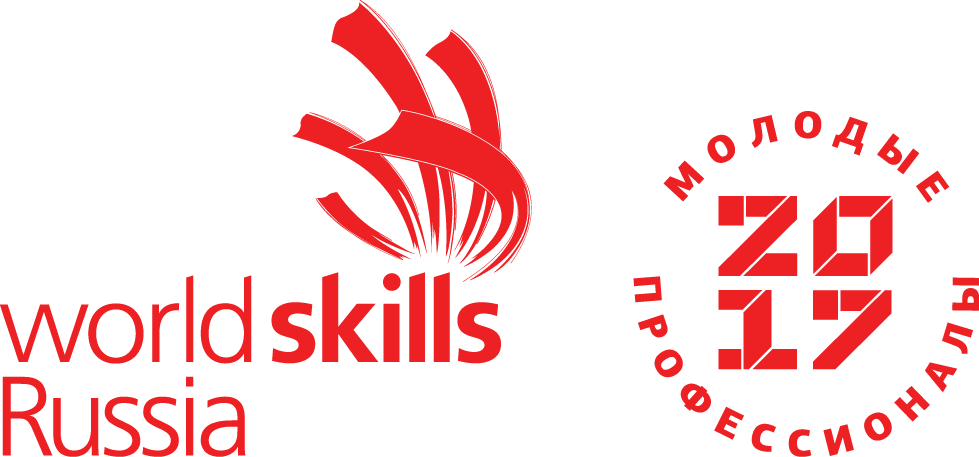 ДОШКОЛЬНОЕ ВОСПИТАНИЕ 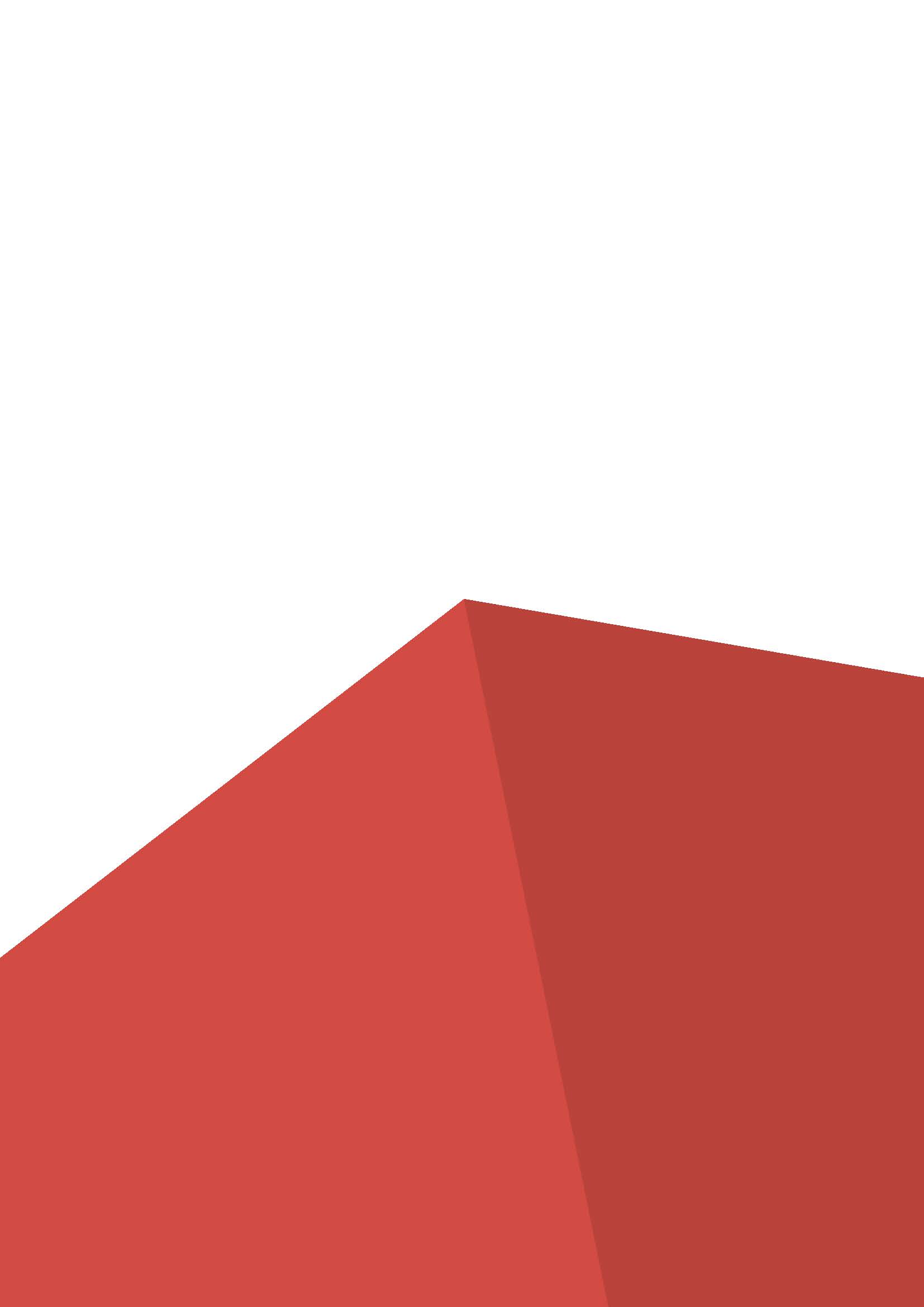 